Innovators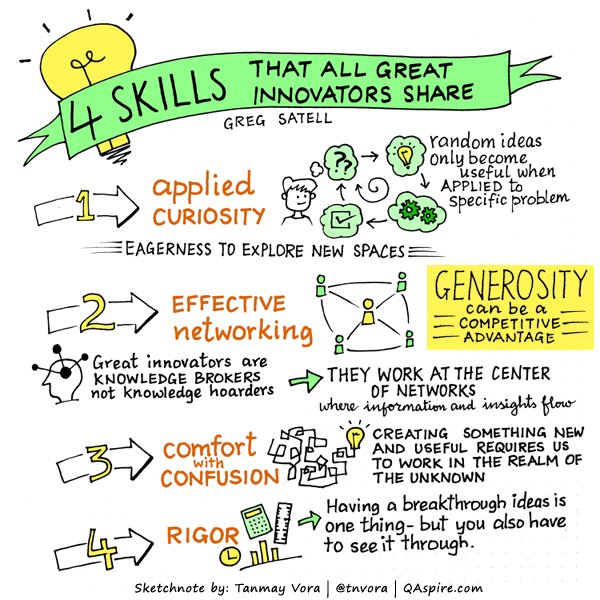 PEST analysis to use as a model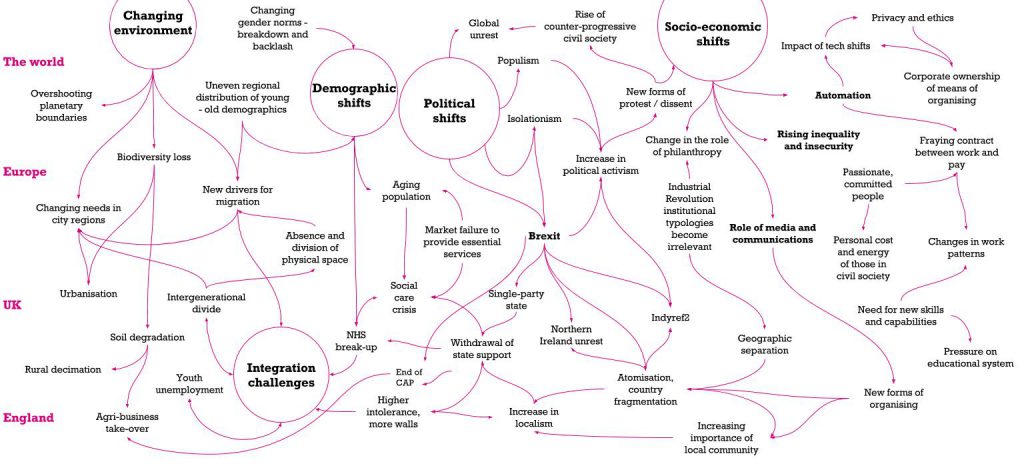 Place-making and healthy new communities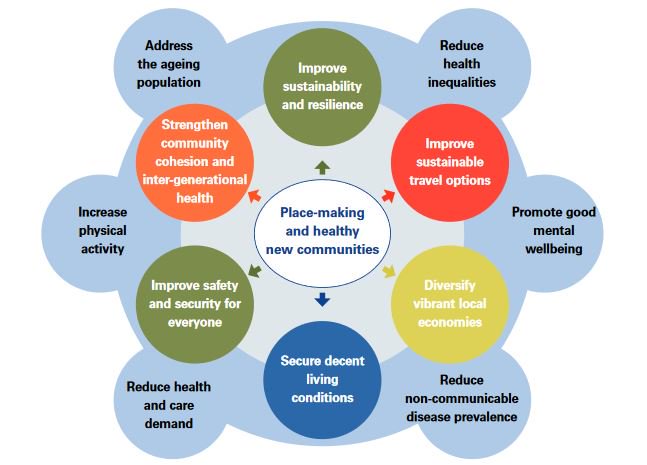 Our housing network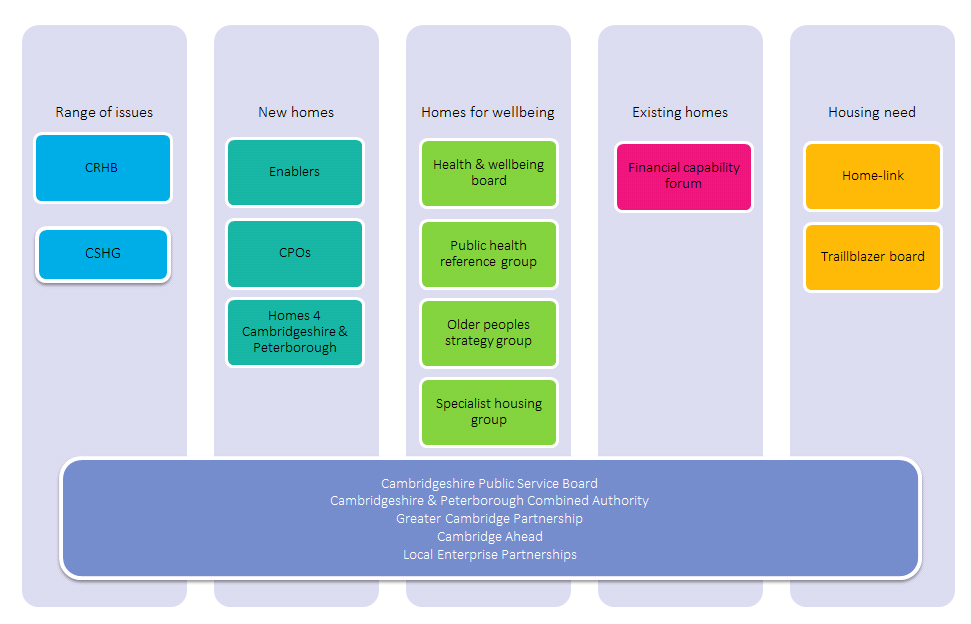 Housing priorities: working togetherHousing is key to everyone’s health, wellbeing and employment opportunities. Good quality housing is also vital for a thriving local economy. Across Cambridge, East Cambridgeshire, Fenland, Huntingdonshire, South Cambridgeshire, Forest Heath and St Edmundsbury, the Cambridge sub-Regional Housing Board (CRHB) works with partners to share learning and experience to:Deliver new homes and communities to support economic success.Ensure homes and services support better health and wellbeing.Improve standards in existing homes and encourage best use of all homes.Identify and meet housing need, extend housing choice and tackle homelessness.These are CRHB’s four priorities, all of which will only be achieved by working closely with our partners.Many issues are very local and are best addressed by district councils, housing partners and communities themselves – but some are shared across a wider area and this is where collaboration can really help. Some partners have a role and a business plan which covers a broad area and cuts across district boundaries.New homes and communitiesBuilding new homes: past delivery and planning for the futureOur local housing marketHousing affordabilityNew homes, delivered new waysHomes for wellbeingLinks between housing and healthHomes to support health and wellbeingHomes for older people and for people with disabilitiesBuild standards and specialised housingExisting homesIt’s not all about new build: the importance of existing homesWhat do we know about the condition of our housing stock?Fuel poverty and older homesBuilding Better Opportunities and Work RoutesHousing need How housing partners work to identify and meet housing needHome-Link helping people access affordable housingHelp to Buy for low cost home ownershipWhen the system fails: homelessness and our homelessness trailblazerHousing against domestic violence.